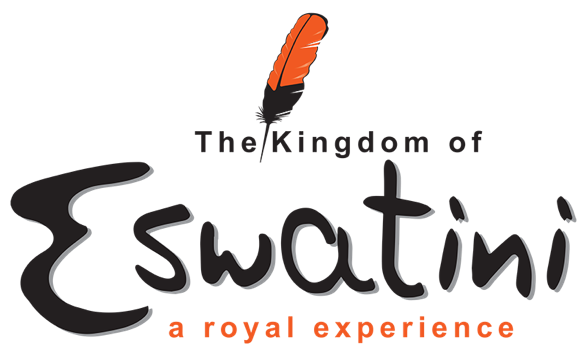 MEDIA HOSTING APPLICATION FORMPlease duplicate Section 2 into 2c, 2d, etc, as often as is necessary and complete one for each Media Organisation/publication – inlcuidng social media channels.3. AgreementBy signing this agreement, the duly authorised applicant confirms that he/she has read and understood its content, confirms that all information supplied is true and is in agreement with  all the  matters stated in this document.Name:………………………………………………Signature:………………………………………….Date:.…………………………………………………(N.B.  Initial each page)1.  Applicant’s Information1.  Applicant’s InformationFull name (s): Arrival date / approx. time (and flight number if applicable) Dep. date: approx. time and flight number if applicable):Position:Address / Country:Tel:E-mail:First time visit to SD? If yes, please advise on the purpose of the visit.Any specific locaitons in Eswatini of particular interest?Thematic areas of Interest (eg wildlife, culture, scenery, adventure) Type of room required (double occupancy, twin, single occupancy etc): Special Dietary Requirements:Specific requests: (list all media needs – such as interviews required, filming etc).2a. Media Organisation Information - A2a. Media Organisation Information - AName of organisationMedia Type(Print, broadcast, internet, consumer, news, travel, lifestyle, trade, financial):Please advise the size of readership, type of publication, circulation figure, frequency and marksets.Intended date of publication / broadcast:Story angle / focus of feature / number of pages:What kind of exposure can  Eswatini (Swaziland) expect in return as a result of the service provided?Examples of current work- kindly provide links.Additional Collateral Offered to ETA (images, videos, etc)Status of Commission? (Confirmed/ Definite Interest / Likely / Hopeful)2b. Media Organisation Information - B2b. Media Organisation Information - BName of organisationMedia Type(Print, broadcast, internet, consumer, news, travel, lifestyle, trade, financial):Please advise the size of readership, type of publication, circulation figure, frequency and marksets.Intended date of publication / broadcast:Story angle / focus of feature / number of pages:What kind of exposure can  Eswatini (Swaziland) expect in return as a result of the service provided?Examples of current work- kindly provide links.Additional Collateral Offered to ETA (images, videos, etc)Status of Commission? (Confirmed/ Definite Interest / Likely / Hopeful)